Конспект занятия в подготовительной группе по аппликации.Тема: «Бабочки - красавицы».Материалы и оборудование: иллюстрации  бабочек,  бумага цветная, салфетки бумажные, фломастеры, кисти для клея, клей  салфетки, клеенки, ножницы.   Ход:Предложите ребёнку поиграть в игру.Дидактическая игра «У кого что?» (проводится с мячом).-У осы? (жало);-У мышки? (длинный  хвост);-У лисы? (пушистый хвост);-У кошки? (острые когти);-У петушка? (гребешок);-У рыбы? (плавники, чешуя);- У оленя?  (рога);-У птицы? (клюв);- У свиньи? (пятачок);-У бабочки? (большие крылья).  Загадайте загадку:Увидев на клумбеПрекрасный цветок,Сорвать я его захотел.Но стоило тронуть рукой стебелёк,И сразу цветок улетел. («Бабочка» В. Лунин)- Вспомните с ребёнком, как вы наблюдали в теплый летний день, как порхают над цветами разноцветные бабочки.Расскажите, что бабочки – одни из самых прекрасных существ на Земле! Люди придумали об этих красавицах много сказок и легенд. Римляне считали, что бабочки - это ожившие цветы, которые сорвались со стебелька. Славяне, наши предки, сравнивали бабочку с сердцем влюбленного человека. В Японии пара бабочек символизирует семейное счастье, а в сказках живут эльфы с крыльями бабочки. За их красоту люди дали этим насекомым красивые имена. В мире существует много бабочек: лимонница,  крапивница,  капустница, шоколадница,  павлиний глаз,  махаон,  голубянка, адмирал и др.Спросите:- Какими цветами раскрасила природа их крылья? - Как ты думаешь, для чего бабочкам нужна такая яркая окраска? (Чтобы люди могли   видеть их на цветах и не причиняли им  зло).Крылья бабочек состоят из мелких чешуек, которые покрыты красящими веществами. Они придают бабочкам чудесную окраску крыльев. Но эти цветные чешуйки очень-очень хрупкие. Поэтому, если взять бабочку в руки, можно их повредить и тогда бабочка погибнет. Не бери бабочек в руки и другим не разрешай этого делать. Сохраняй красоту!Рассмотрите картинки бабочек: 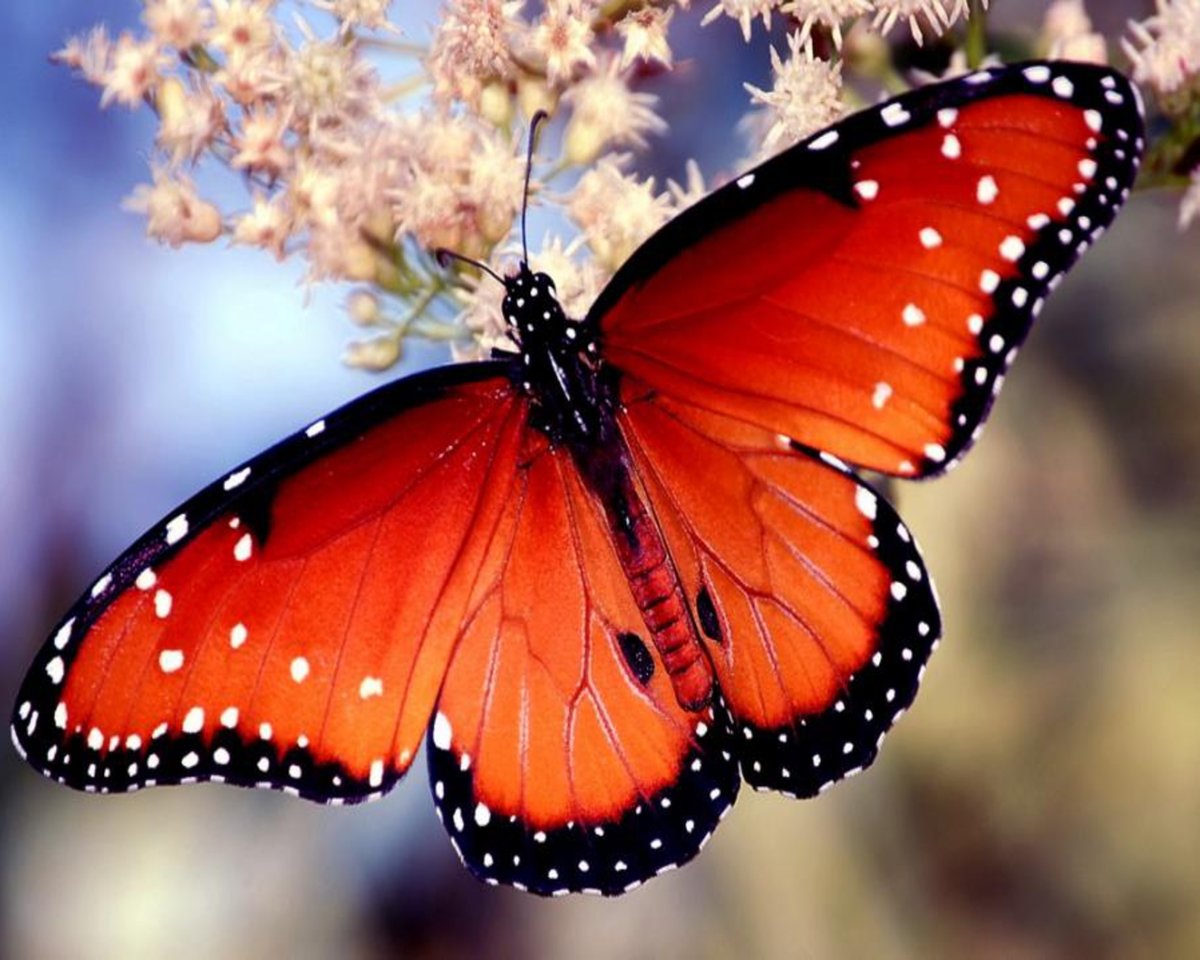 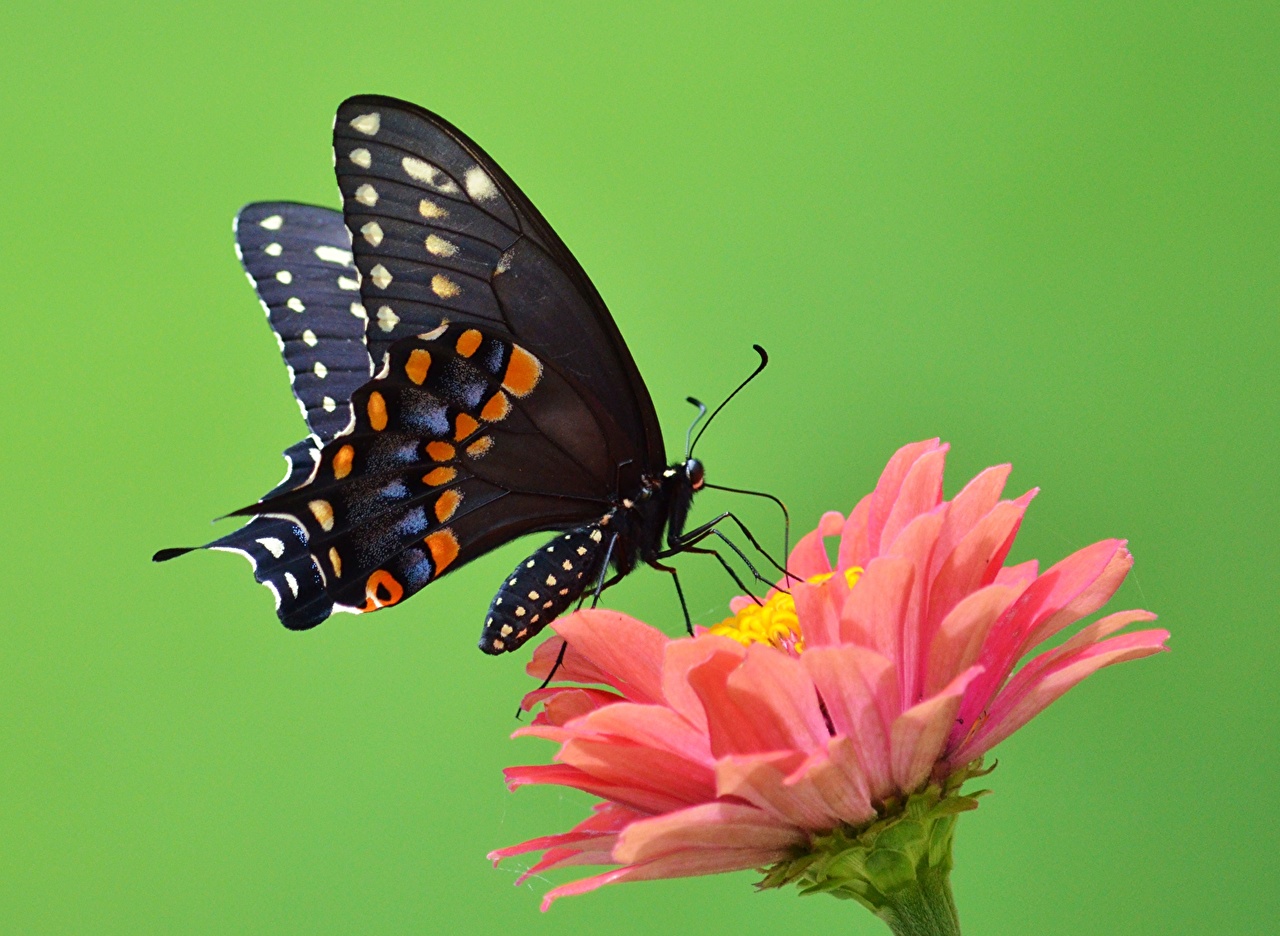 -  Какие части есть у бабочки?(Голова, туловище, четыре крыла, усики, ножки).- Какой формы голова, туловище, крылья?(Круглая голова, туловище и крылья овальные).- Сколько ног у бабочки? Бабочка – насекомое, а у всех насекомых по шесть ног.- Что делает бабочка?  (порхает, летает, садится, кружит). Проведите физ. Минутку:Физкультминутка «Бабочка»Бабочка изящно над цветком летала,Крыльями яркими весело махала. (Плавные взмахи руками)На цветок красивый села, (Присесть)И нектар она поела. (Наклоны головы вниз)Крылья снова распрямила, (Встать, руки в стороны)В синем небе закружила. (Покружиться)Работа в творческой мастерскойПредложите ребёнку сделать красивых, ярких бабочек  из цветной бумаги.Порядок выполнения работы представлен на схеме в двух вариантах на выбор.Узоры на крылышках бабочек могут быть самыми разными.  Поэтому вы можете смело фантазировать и придумывать узоры для своих бабочек.В процессе работы оказывайте индивидуальную помощь.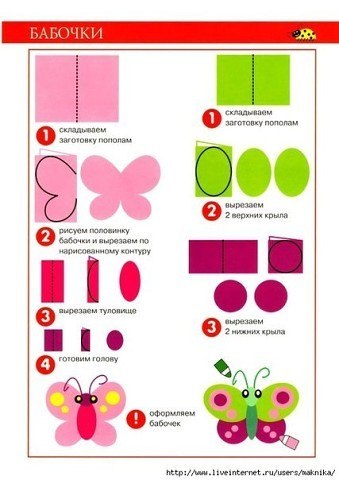 